Dívčí válka Autor: Michaela Čermáková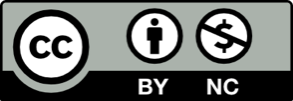 Toto dílo je licencováno pod licencí Creative Commons [CC BY-NC 4.0]. Licenční podmínky navštivte na adrese [https://creativecommons.org/choose/?lang=cs].  Video: Pověst O dívčí válceBěhem poslouchání pověsti jsme se přenesli do příběhu, kdy ženy nebyly spokojené s nadvládou mužů. Co podle pověsti bylo typicky ženskou činností (a ženy to přestalo bavit dělat)? A co podle pověsti dělali muži?Ženy se rozhodly muže opustit a postavit hrad zvaný ___________________________________________. Ono místo se nachází v Praze. Zapojte své pátračské schopnosti a zkuste toto místo najít na mapě. Napište jméno nejbližší stanice metra. (NÁPOVĚDA: Hrad, který si ženy postavily, se prý tyčil nad řekou Vltavou a naproti němu přes řeku stál Vyšehrad.)Velitelkou žen byla bojovnice, která se jmenovala ______________________________________________. Představte si, že jste na jejím místě a plánujete léčku na muže. Popište, co je potřeba ženy naučit, aby uměly bojovat.Součástí léčky na muže byla past, kterou ženy nalíčily na vladyku Ctirada. Představte si, že jste Ctirad, který těsně před svou smrtí má možnost poslat dopis mužům, kde vylíčí, co přesně se stalo.Na závěr se přesuneme zpátky do dnešní doby. U následujících činností vyberte, zda jsou typické pro ženy (podtrhněte červeně) nebo pro muže (podtrhněte modře). Pokud si myslíte, že činnost dělají muži i ženy, zakroužkujte ji.